Friday BlastNovember 15, 2019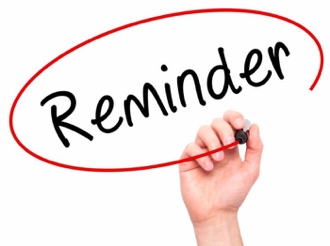 Our Harry Hooge Christmas Craft Fair is tomorrow (Saturday, November 16) from 10:00am-3:00pm. We hope to see you there From the LibraryThe Scholastic Book Fair is coming to Harry Hooge next week and we invite you to share in this celebration of books and reading with us. You will find hundreds of quality books at our Book Fair with a wide assortment of titles for all reading interests. We need volunteers on clean-up day (Friday, November 22). If you are able to help, please sign up outside the library door.  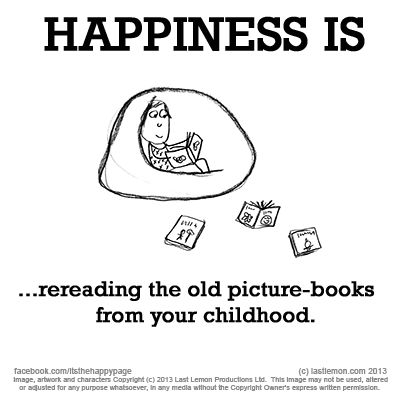 Book Fair Dates & Hours (in the library):Tuesday, November 19 	8:15-9:00am and 2:00-3:00pmWednesday, November 20 	8:15-9:00am and 2:00-3:00pmThursday, November 21	8:15-9:00am and 2:00-3:00pmLost and FoundPlease come and check the Lost and Found bin to see if any of the clothing belongs to your child(ren). Any unclaimed clothing will be picked up and donated to the Diabetes Clothing Line during the second week of December. Domino’s Fundraiser CardsWe have Domino’s Fundraiser Cards available for purchase at the office (cash or cheque accepted). They cost $10 each and are valid at three Maple Ridge locations. The cards have nine free pizzas (2 for 1) and a free medium one-topping pizza with no purchase necessary. Please see Mrs. Timperio at the office if you’d like to purchase a card or two.Upcoming EventsWednesday, November 27	Bookfest 2019 at Greg Moore Youth Centre and The ACT 8:30-12:00pmThursday, November 28	Author Visit for grade 6/7 students 10:15-11:15am (gym)Thursday, November 28	Student Led Conferences *Early dismissal 11:30amFriday, November 29		Student Led Conferences (school not in session)THE WEEK AT A GLANCEMonday, November 18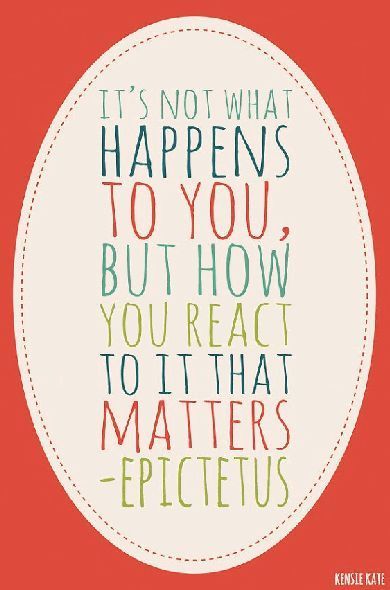  Division 2 Celebration of Learning 5:30-8:30pm (gym and classroom)Tuesday, November 19WE Day at Rogers ArenaScholastic Book Fair 8:15-9:00am and 2:00-3:00pmDivisions 2 and 4 Extreme Air Park Field TripWednesday, November 20Scholastic Book Fair 8:15-9:00am and 2:00-3:00pmStudent Voice Meeting 12:30-2:00pmThursday, November 21Scholastic Book Fair 8:15-9:00am and 2:00-3:00pmDivisions 1 and 5 Skating Field TripDivision 12 Library Fieldtrip re: Author Visit 10:00amPaint Night PAC Fundraiser 6:30-9:00pmFriday, November 22